Politička organizacija građana „Naša stranka“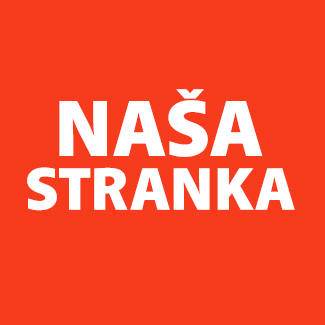 Općinski odbor Novo SarajevoAdresa: Zmaja od Bosne 55Telefon: 033 492 399E-mail: novosarajevo@nasastranka.baBosna i HercegovinaFederacija Bosne i HercegovineKanton SarajevoOpćina Novo SarajevoOpćinsko vijeće Novo Sarajevon/r predsjedavajući, Robert PlešePREDMET: VIJEĆNIČKA INICIJATIVA Poštovani_e,Na osnovu člana 22. Poslovnika Općinskog vijeća Novo Sarajevo kojim se propisuje pravo vijećnika da podnosi inicijative, koje se odnose na rad Općinskog načelnika i službi za upravu u izvršavanju zakona, drugih propisa i općih akata Općinskog vijeća, kao i na rad institucija koje imaju javna ovlaštenja, upućujem vijećničku inicijativu za postavljanje usporivaca brzine u ulici Zahira Panjete.O B R A Z L O Ž E NJ E:U ovu ulicu dolaze iz ulice Bana Mateja Ninoslava. Kao alternativni put vozačima često je prometna i nesigurna, zbog kršenja ograničenja brzine. U blizini živi dosta djece, a “trkači” svaku noć prolaze. Dodatni problem je loša osvjetljenost ulice. ______________Ahmed KosovacKlub vijećnika_ca Naše strankeSarajevo, 28.01.2022.Općinski odbor Novo SarajevoAdresa: Zmaja od Bosne 55Telefon: 033 492 399E-mail: novosarajevo@nasastranka.baBosna i HercegovinaFederacija Bosne i HercegovineKanton SarajevoOpćina Novo SarajevoOpćinsko vijeće Novo Sarajevon/r predsjedavajući, Robert PlešePREDMET: VIJEĆNIČKA INICIJATIVA Poštovani_e,Na osnovu člana 22. Poslovnika Općinskog vijeća Novo Sarajevo kojim se propisuje pravo vijećnika da podnosi inicijative, koje se odnose na rad Općinskog načelnika i službi za upravu u izvršavanju zakona, drugih propisa i općih akata Općinskog vijeća, kao i na rad institucija koje imaju javna ovlaštenja, upućujem vijećničku inicijativu za postavljanje ”ležećih policajaca” odnosno usporivača brzine u blizini OŠ Malta. O B R A Z L O Ž E NJ E:Vozači veoma neoprezno voze u blizini osnovne škole (konkretno Raskrsnica Paromlimska/Malta) što umanjuje sigurnost djece. Neophodno je postaviti usporivače brzine kako bi se poboljšala sigurnost. Ovo nalaže i Pravilnik o postavljanju posebnih objekata na cesti radi smanjenja brzine kretanja vozila u članu 2, a ovaj Pravilnik je donesen na osnovu Zakona o osnovama sigurnosti saobraćaja na putevima u Bosni i Hercegovini, tačnije člana 252. stav 1 tačka 5.______________Ahmed KosovacKlub vijećnika_ca Naše strankeSarajevo, 28.01.2022.Politička organizacija građana „Naša stranka“Općinski odbor Novo SarajevoAdresa: Zmaja od Bosne 55Telefon: 033 492 399E-mail: novosarajevo@nasastranka.baBosna i HercegovinaFederacija Bosne i HercegovineKanton SarajevoOpćina Novo SarajevoOpćinsko vijeće Novo Sarajevon/r predsjedavajući, Robert PlešePREDMET: VIJEĆNIČKA INICIJATIVA Poštovani_e,Na osnovu člana 22. Poslovnika Općinskog vijeća Novo Sarajevo kojim se propisuje pravo vijećnika da podnosi inicijative, koje se odnose na rad Općinskog načelnika i službi za upravu u izvršavanju zakona, drugih propisa i općih akata Općinskog vijeća, kao i na rad institucija koje imaju javna ovlaštenja, upućujem vijećničku inicijativu za postavljanje ”ležećih policajaca” odnosno usporivača brzine u blizini OŠ Hrasno. O B R A Z L O Ž E NJ E:Vozači veoma neoprezno voze u blizini osnovne škole (konkretno kod nebodera na Trgu heroja, brojevi 8 i 12) što umanjuje sigurnost djece. Neophodno je postaviti usporivače brzine kako bi se poboljšala sigurnost. Ovo nalaže i Pravilnik o postavljanju posebnih objekata na cesti radi smanjenja brzine kretanja vozila u članu 2, a ovaj Pravilnik je donesen na osnovu Zakona o osnovama sigurnosti saobraćaja na putevima u Bosni i Hercegovini, tačnije člana 252. stav 1 tačka 5.______________Ahmed KosovacKlub vijećnika_ca Naše strankeSarajevo, 28.01.2022.